Work Based Learning Magnet Credit Contract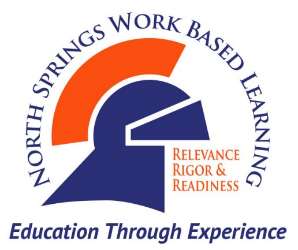 Magnet students enrolled in North Springs’ Work-Based Learning (WBL) program have two options for earning magnet credit via their WBL placement.  The MANDATORY requirements are outlined in Option A and B below:OPTION A: Off-Campus InternsIntern must be placed in an internship aligned to his or her magnet concentration.  Intern must provide a signed training plan from their supervisor showing the link between their  magnet concentration and their WBL placement or write a 250 word essay detailing how their WBL placement aligns to his or her magnet concentrationNote: Training Plans provide by WBL CoordinatorIntern must work at the off campus placement for at least the same number of hours missed in a traditional courseOPTION B: On-Campus Interns Intern must be placed with a supervisor where he or she can perform duties aligned to his or her magnet concentrationStudent must submit a prospective magnet project which demonstrates his or her culminating proficiency in his or her magnet concentration.Supervising teacher, Magnet Coordinator, and WBL Coordinator will approve the proposed project.Supervising teacher will determine if the project was completed satisfactorilyNote: Students must complete a magnet project for each WBL semester------------------------------------------------------------------------------------------------------------------------------------------Student Name: _____________________________________Date: _______________________Semesters of WBL [   ] Fall  [   ] Spring   [   ] Both      Grade Level:  [   ] Junior  [   ] Senior     Magnet Concentration: [   ] VPA     [   ] Math     [   ] Science     [   ] Dual Magnet Program: Placement:  [   ] On-campus          [   ] Off-campus: _________________________ Supervisor Info:Name:  _________________________________________________ Title: _______________________ Email: __________________________________________________ Phone: _____________________________________________________________      	_______________________________________Student Signature			Date		Parent Signature			DateDescription of Magnet ProjectUsing the following section to describe your potential Magnet Project.  Include details on how your project relates to your magnet concentration, why you choose this project, and how others will know if the project was completed successfully.  (You may attach a typed version or your proposal or a copy of your training plan.)The signature below indicates that the proposed projects meets the acceptable critiria for earning magnetic credit in term or rigor and content.___________________________   ___________________________   ___________________________Supervising Teacher		     Magnet Coordinator		          WBL Coordinator    Has your WBL intern completed the proposed Magnet Project at a satisfactory level in terms of rigor and content?[   ] Yes          [   ] No _______________________________________________  ____________Supervising Teacher			         			DateComments: